Joined Sathyabama as a Lecturer in the year 2008.Completed Ph.D in the field of Data Mining at Sathyabama University in the year 2017. Current research focus is on Data Mining, Big Data, Cloud Computing.Email : asha.cse@sathyabama.ac.in Phone : 9944992337Academic Qualification:  PhD: Computer Science and Engineering, 2017, Sathyabama University.PG : M.E. Computer Science and Engineering, 2005, Karunya Institute of Technology,         Anna University.UG:  B.E. Computer Science and Engineering, 2003, Noorul Islam College of           Engineering, Manonmaniam Sundaranar University.Research Interests:Data MiningMachine Learning & AIBig DataCloud Computing Work Experience:Sathyabama University, Lecturer, 2008 – till date.SASTRA University, Lecturer, 1 Year, 2007 to 2008.Sathyabama University, Lecturer, 2 Years, 2005 to 2007.Publications:No. of Publications: 78 (Scopus-42, WOS - 19)Citations (Google Scholar) : 403H index (Google Scholar) : 10i10 index (Google Scholar) : 11Citations (Scopus) : 172H index (Scopus) : 8Citations (WoS) : 17H index (WoS) : 3Patents:Design Patent No: 330019-001, “DIGITIZED VITALS CONGREGATING HANDGLOVES”. CBR No: 18656, Dr. P. Asha, Dr. Bharathi, Dr. Ankayarkanni, Dr. Sasikala.(granted)Innovation Australian Patent granted, “CHALLENGE RESPONSE AUTHENTICATION MECHANISM WITH DYNAMIC QUESTIONS AGAINST BLIND ATTACKS FOR COGNITIVE IoT NETWORKS”, Patent number: 2021102178, 02 June 2021,Dr. P. Asha, Mr. Arjun, Dr. Krishna Priya.(granted)Design Patent, “WALKING STICK FOR ELDERLY”, Filed on 27.05.2021, Patent No. 344328-001, 07/06/2021, Dr. S. Vigneshwari, Dr. T. Sasikala, Dr. P. Asha, Dr. A. Mary Posonia.(granted)Product Patent, DIGITIZED VITALS CONGREGATING HANDGLOVES, 202041010119, Complete Specification Filed, 2021-03-08, Dr. P. Asha, Dr. Bharathi, Dr. Ankayarkanni, Dr. S. Vigneshwari. Copyright: A SURGICAL ROBOT POSITIONING SYSTEM AND RELATED DEVICES AND METHODS, Ref. No., 2908/2022-CO/L, Filedon 2022-02-09, Dr. P. Asha.Design Patent, A Machine learning public place sanitizer robot during peak hours, Ref. No., 357709-001, Filed on 2022-02-01, Dr. P. Asha, Dr. B. Ankayarkanni, Dr. Mary Posonia, Dr. Albert Mayan.Academic / Professional activities:Jugde &Evaluator:AICTE Toycathon 2021 - Primary Evaluator, 24/1/21.AICTE Toycathon 2021 - Judge, 2/11/21Resource Person:Ministry of Home Affairs, Government of India, “Challenges and Issues of Children in the time of COVID-19”, CCDRR.Editor:Turkish Journal Of Electrical Engineering & Computer Sciences, E-ISSN: 1303-6203, ISSN: 1300-0632 (Web of Science, Scopus, IF-0.518)Guest Editor for the Special Issue, “Transformations in Industry Using Artificial Intelligence, Machine Learning, Deep Learning and Transfer Learning” in the journal “Machine Learning Research (MLR); ISSN: 2637-5672 (Print); ISSN: 2637-5680 (Online).Reviewer:IEEE Transactions on Fuzzy Systems,IF: 8.759, https://cis.ieee.org/publications/t-fuzzy-systems (Web of Science, Scopus)International Journal of Data Mining and Bioinformatics, E-ISSN:1748-5681, ISSN print: 1748-5673 (Web of Science, Scopus)American Society of Agricultural and Biological Engineers (Web of Science, Scopus)Intelligent Automation & Soft Computing, ISSN: 2326-005X (online), IF:1.647 (Web of Science, Scopus) , "Enrichment of Crop Yield Prophecy using Machine Learning Algorithms", May 2021. International Journal of TROPICAL DISEASE & Health.  (ISSN: 2278 – 1005) Indexed by: Google Scholar, Mendeley, SSRN, Publons.AICTE Sponsored 4th International Conference on "Recent Trends in Advanced Computing" in Collaboration with National Cheng Kung University, Taiwan, ICRTAC-2021, VIT, Chennai. 11th-12th November 2021International Journal of Computational Biology and Drug Design (Inderscience Publishers) (Scopus)International Journal of Bioinformatics Research and Applications (Inderscience Publishers) (Scopus)Polish Cartographical Review, eISSN: 2450-6966. (Google Scholar, Publons). SN Applied Sciences (SNAS), Springer Journal. (SCOPUS, Ei Compendex, DOAJ)Advances in Technology Innovation. ISSN 2518-2994. (Scopus, Google Scholar)Materials Today: Proceedings Journal, (Scopus, WoS).Current Journal of Applied Science and Technology, ISSN: 2457-1024(Publons, Google Scholar)Conference CIEMA 2022 - 1st International Conference on Computational Intelligence for Engineering and Management Applications, India & Morocco, March 26th – 27th, 2022, LNEE-1876-1119Asian Journal of Research in Computer Science, ISSN: 2581-8260.               (Google Scholar, PUBMED, Mendeley, Publons) , March 2022Conference IC3IOT2022 – IEEE International Conference on Communication, Computing and Internet of Things, March 10-11, 2022. (Scopus, WoS).Asian Journal of Education and Social Studies, Indexed by: Google Scholar, Mendeley, SSRN, Publons. ISSN: 2581-6268Journal of Education, Society and Behavioural Science, Indexed by: Google Scholar, Mendeley, SSRN, Publons. ISSN: 2278-0998Disruptive Technologies and Digital Transformations for Society 5.0 – Springer, NCCICN 2022, ISSN:  2730-9061, Indexed by: Web of Science.The Imaging Science Journal,Impact Factor: 0.871 (2022), ISSN: 1368-2199, Publisher: Taylor & Francis, Indexed by: Web of Science.Cyber Security and Applications Journal (WoS), ISSN: 2772-9184, Indexed by: Web of Science, 2022. Novel Research Aspects in Mathematical and Computer Science, 978-93-5547-623-4 (Print), 978-93-5547-172-7 (eBook), 2022, Book Publisher International, Indexed by: Google Scholar, MendeleyAwards:Mentorship, Cognibot Robotics and Pride, SOC, 9/2/22, Human Centered Innovation, HUMCEN AWARDS, 31/7/21.Resource Person, Ministry of Home Affairs, Government of India, 18/9/20, International Scientist Awards on Engineering, Science and Medicine, PISA 2022, Pondicherry, 29/4/22.Session Chair for AICTE Sponsored International Conference on Artificial Intelligence and Machine Learning(IAIM-2022), SIST, 27-01-2022 to 29-01-2022. Courses handled for other Universities:Python Programming Course for PGDCB, 1 Mar 2021 -30 Mar 2021, Dept. of Bioinformatics, Christ College, Rajkot -360 005, Gujarat, India.Paper Publications:P.Asha, Dr.T.Jebarajan, “A STUDY ON MANAGEMENT OF DATA IN GRID ENVIRONMENTS,”  in the National Conference on Computing Concepts in Current Trends held in Sathyabama University conducted by the Department of MCA on 30th & 31st July 2010.P.Asha, Dr.T.Jebarajan, ”PERFORMANCE EVALUATION OF MINING THE DATA IN HETEROGENEOUS ENVIRONMENT,” in the 2nd International Conference on Control,Communication and Computer Technology held in Bangalore conducted by the IRNet (Inter science Research Network) on 19th  November 2011.P.Asha, Dr.T.Jebarajan, “MANAGEMENT OF RESOURCES IN HETEROGENEOUS ENVIRONMENT,” in the International Conference on Networks,Intelligence and Computing Technologies held in Karpagam University conducted by the Department of Computer Science on 15th & 16th  December 2011.P.Asha, Dr.T.Jebarajan, “ANALYZING AND IMPROVING TASK SCHEDULING IN GRID ENVIRONMENT,” in the National Conference on Recent Advances in Computer Science & Engineering and Information Technology held in Sri Ramakrishna Engineering College conducted by the Department of Computer Science and Engineering  on 20th  April  2012.P.Asha, Dr.T.Jebarajan, “ANALYSIS OF STOCK MARKETING WITH SOAP SERVICE USING PYTHON” (Paper Id : 29021264), in the  International Journal of Computer Science and Information Security, PP. 98-102,Vol. 10 No. 3, ISSN: 1947-5500 March 2012 Publication. (Impact Factor : 0.423)   - https://sites.google.com/site/ijcsis/vol-10-no-3-mar-2012. P.Asha and R.Anita, “A CLOUD COMPUTING ARCHITECTURE FOR CONTENT MANAGEMENT IN MEDIA DOMAIN”, International Journal of Research in Engineering and Advanced Technology, 1(1), 2013, pp. 1-4. (Google Scholar)P.Asha, Dr.T.Jebarajan, “ANALYZING THE SEQUENTIAL AND PARALLEL ARM ALGORITHMS AND ITS IMPACT IN GRID COMPUTING ENVIRONMENTS” (Paper Id : 27702201), in the International Journal of  Advanced Computing, Recent Science Publications, PP.1109 – 1114, Vol. 36, No. 1, ISSN: 20151-0845 ,January 2013. (Impact Factor : 2.31)  - http://recentscience.org/ijca-international-journal-of-advanced-computing/   P.Asha, Dr.T.Jebarajan, “GRID BASED WEB SERVICE TO EXECUTE A DATA MINING TASK”  in the National Conference on Advanced Computing Technologies-NACT13, by Department of Computer Science and Engineering, K.Ramakrishnan College of Technology,Trichy.P.Asha, Dr.T.Jebarajan, “RANKING THE WEB DATABASE USING USER AND QUERY DEPENDENCE”  in the National Conference on Networking and Communication Systems-NCS13, by Department of Information Technology, Excel Engineering College, Namakkal.P.Asha, Dr.T.Jebarajan, “MINING INTERESTING ASSOCIATION RULES WITH A HETEROGENEOUS ENVIRONMENT” (Paper Id : CNC2013-514),  in the International Joint Conferences on CNC and CSEE 2013 ,Conference Proceedings published by Elsevier,  ISSN: 1867-8211, PP. 191-197, Feb 23,2013.P.Asha, Dr.T.Jebarajan, “APPLYING PARALLEL ASSOCIATION RULE MINING TO HETEROGENEOUS ENVIRONMENT”, in the Indian Journal of Computer Science and Engineering, E-ISSN:0976-5166, P-ISSN:2231-3850, Vol. 4, Issue. 4, pp. 280-284, August-September 2013.P.Asha, Dr.T.Jebarajan, “APPLICATION OF PARALLELIZED APRIORI IN GRID COMPUTING ENVIRONMENT” ,  in the Third International Conference on Computational Intelligence and Information Technology  - CIIT , Mumbai, Conference proceedings published by Elsevier, Oct 18-19, 2013, pp. 283-289.P.Asha, Dr.T.Jebarajan,  “A SURVEY ON EFFICIENT INCREMENTAL ALGORITHM FOR MINING HIGH UTILITY ITEMSETS IN DISTRIBUTED AND DYNAMIC DATABASE”, in the International Journal of Emerging Technology and Advanced Engineering, ISSN 2250-2459, Dec 2013.P.Asha, Dr.T.Jebarajan,  “IMPROVED PARALLEL PATTERN GROWTH DATA MINING ALGORITHM”, in the International Review on Computers and Software, ISSN 1828-6003, 9(1), pp.80-87, Jan 2014. (SCOPUS)P.Asha, Dr.T.Jebarajan,  “EFFICIENT MINING OF HIGH UTILITY PATTERNS USING FREQUENT PATTERN GROWTH ALGORITHM”, in the Karpagam Journal of Computer Science, ISSN 0973-2926, 8(2), (Jan-Mar) 2014. P.Asha, Dr.T.Jebarajan, “ASSOCIATION RULE MINING AND REFINEMENT USING SHARED MEMORY MULTIPROCESSOR ENVIRONMENT”, in the International Conference on Artificial Intelligence and Evolutionary Algorithms in Engineering Systems (ICAEES 2014), 22-23 April 2014. (SCOPUS)P.Asha, Dr.T.Jebarajan,  “EFFICIENT MINING OF FREQUENT ITEM SETS AND ASSOCIATION RULES”, in the Australian Journal of Basic and Applied Sciences, ISSN 1991-8178, 8(7), pp.48-51, May 2014. (SCOPUS)Renju Samuel , V.Ulagamuthalvi , P.Asha, "AVL Tree Based Approach for Efficient Mining", International Journal of Scientific & Engineering Research, Volume 5, Issue 3, March-2014 1522-1527.P.Asha, Dr.T.Jebarajan, “BALANCING THE LOAD OF MULTIPROCESSORS BY EFFECTIVE DISTRIBUTION AND PARALLELIZATION”, in the International Conference on Inter disciplinary Advances in Applied Computing, ISBN: 978-1-4503-2908-8, October 10, 2014. (SCOPUS , Web of Science , indexed in ACM Digital Library)P.Asha, Dr.S.Srinivasan, “VIDEO SHARING ON OSNS USING A DISTRIBUTED ALGORITHM”, in the IEEE- ICCPCT-2015 International Conference on Circuits, Power and Computing Technologies conducted by Noorul Islam University on 19th - 20th of March 2015.(SCOPUS)P.Asha, Dr.S.Srinivasan, “HASH ALGORITHM FOR FINDING ASSOCIATIONS BETWEEN GENES”, in the Journal of Biosciences, Biotechnology Research Asia ‘BBRA’ (ISSN: 0973-1245), 12(1), pp. 401-410, March 2015. (ISI, THOMSON REUTERS, SCOPUS)Asbern, A., and P. Asha. "Performance evaluation of association mining in Hadoop single node cluster with Big Data." In 2015 International Conference on Circuits, Power and Computing Technologies [ICCPCT-2015], pp. 1-5. IEEE, 2015.Tariang, Nigel Field David, and P. Asha. "Observation of vehicle-related events on highways using OpenCV." Contemporary Eng. Sci 8, no. 6 (2015): 247-255.Abhilash, R., and P. Asha. "Indoor Navigation System." International Journal of Applied Engineering Research 10, no. 4 (2015): 10515-10524.Premnath. V, Mrs.P.Asha, Sai Abhishek Kumar, “Load Balancing Mechanism In Content Delivery Networks”,International Journal of Applied Engineering Research 10 (4), 2015, 11025-11032.Asha, P., Sridhar, R., Jose, R.R.P., “CLICK JACKING PREVENTION IN WEBSITES USING IFRAME DETECTION AND IP SCAN TECHNIQUES” in ARPN Journal of Engineering and Applied Sciences, 11(15),9166-9170, 2016.(SCOPUS)Vineetha, V., Asha P, “A SYMPTOM BASED CANCER DIAGNOSIS TO ASSIST PATIENTS USING NAIVE BAYESIAN CLASSIFICATION”, in Research Journal of Pharmaceutical, Biological and Chemical Sciences 7(3), 444-451,2016.(SCOPUS)P.Asha, Dr.S.Srinivasan, “ANALYZING THE ASSOCIATIONS BETWEEN INFECTED GENES USING DATA MINING TECHNIQUES”, accepted for publication in International Journal of Data Mining and Bioinformatics, Inderscience Publishers,Vol. 15, No. 3, pp.250–271, Mar 2016. (SCOPUS,Web of Science)Asha, P., Prasanth, R., Pranath, P, “RANKING THE PRODUCT DETAILS AND ITS APPLICATION USING SENTIMENT CLASSIFICATION”, Research Journal of Pharmaceutical, Biological and Chemical Sciences, 2016. (SCOPUS)Uthirakumari, A., Asha, P., “HYBRID SCHEDULER TO OVERCOME THE NEGATIVE IMPACT OF JOB PREEMPTION FOR HETEROGENEOUS HADOOP SYSTEMS”, Proceedings of IEEE International Conference on Circuit, Power and Computing Technologies, ICCPCT 2016. (SCOPUS)Asha, P. "Stabilization of Load in Content Delivery Networks." In Proceedings of the International Conference on Soft Computing Systems, pp. 355-364. Springer, New Delhi, 2016.P.Asha, Dr.S.Srinivasan, “DISTRIBUTED ASSOCIATION RULE MINING WITH LOAD BALANCING IN GRID ENVIRONMENT”, in the Journal of Computational and Theoretical Nanoscience, Volume 13, Number 1, January 2016, pp. 33-42(10). (SCOPUS , Web of Science).S. Sneha and P.Asha. (2016). CONJUNCTIVE KEYWORD SEARCH ON E-HEALTH RECORDS BASED 0N K-ANONY-MIZATION TECHNIQUE. Pakistan Journal of Biotechnology, 13(special issue II), 109–112. (Google Scholar)P.Asha,Dr.T.Jebarajan, “SOTARM: SIZE OF TRANSACTION BASED ASSOCIATION RULE MINING ALGORITHM”, Turkish Journal of Electrical Engineering and Computer Sciences, 25(1), pp. 278-291, 2017. (SCOPUS, Web of Science) DOI: 10.3906/elk-1406-75.Asha P, Madhavi Latha N, and Architha K., “DESIGN AND IMPLEMENTATION OF IOT BASED SECURITY AWARE ARCHITECTURE USING IDS,in Research Journal of Pharmaceutical, Biological and Chemical Sciences, ISSN: 0975-8585, 8(2),2293-2300, 2017.(SCOPUS)Joseph, D., Bansal, G.K., Asha, P.,“HIGH UTILITY SEQUENTIAL PATTERN MINING USING INTELLIGENT TECHNIQUE”, Proceedings of IEEE International Conference on Circuit, Power and Computing Technologies, ICCPCT 2017.(SCOPUS)Sneha, S., & Asha, P. (2017), “PRIVACY PRESERVING ON E-HEALTH RECORDS BASED ON ANONYMIZATION TECHNIQUE”, Global Journal of Pure and Applied Mathematics, 13(7), 3367-3380. (Google Scholar)Sharmeela, S., and P. Asha. "CLASSIFICATION OF SKIN DISEASES BY USING BACK PROPAGATION NEURAL NETWORK AND ABCD RULE." Global Journal of Pure and Applied Mathematics 13.7 (2017): 3161-3171. (Google Scholar)P.Asha, Vadapalli, A., Pratyusha, K.K.L., “MARKING ATTENDANCE THROUGH FACE RECOGNITION”, ARPN Journal of Engineering and Applied Sciences, 13(15), 4528-4534, 2018.(SCOPUS)P.Asha, Rajakumari, K.E., Abhilash, R.,” 2-DIMENSIONAL AND 3-DIMENSIONAL NAVIGATION”, IEEE International Conference on Power, Control, Signals and Instrumentation Engineering, ICPCSI 2017, pp. 2036-2040, 2018.(SCOPUS)P.Asha,  J. Albert Mayan, Aroul Canessane, “EFFICIENT MINING OF POSITIVE AND NEGATIVE ITEMSETS USING K-MEANS CLUSTERING TO ACCESS THE RISK OF CANCER PATIENTS”, Communications in Computer and Information Science, 2018.(SCOPUS) Pravin, A., Prem Jacob, T., Asha, P.,“ENHANCEMENT OF PLANT MONITORING USING IOT “,International Journal of Engineering and Technology(UAE), 7(3), pp. 53-55, 2018.(SCOPUS)Prem Jacob, T., Pravin, A., Asha, P.,“ARDUINO OBJECT FOLLOWER WITH AUGMENTED REALITY”, International Journal of Engineering and Technology (UAE), 7(3), pp. 108-110, 2018.(SCOPUS)Asha, P., Lahari, T., Kavya, B., “COMPREHENSIVE BEHAVIOUR OF MALWARE DETECTION USING THE MACHINE LEARNING CLASSIFIER”, Soft Computing Systems. ICSCS 2018. Communications in Computer and Information Science, vol 837, 462-469, Springer, Singapore.(SCOPUS)Asha, P., Sravani, B., SatyaPriya, P., “HEART BLOCK RECOGNITION USING IMAGE PROCESSING AND BACK PROPAGATION NEURAL NETWORKS”, Soft Computing Systems. ICSCS 2018. Communications in Computer and Information Science, vol 837, pp. 200-210, Springer, Singapore. (SCOPUS)Asha P, Pravin, A., Prem Jacob. T.,“FINDING EFFICIENT POSITIVE AND NEGATIVE ITEMSETS USING INTERESTINGNESS MEASURES”, International Journal of Engineering & Technology, 7(4.36), 533-541, 2018.(SCOPUS)Asha P, Prem Jacob. T., Pravin, A., “MINING THE ASSOCIATED PATTERNS IN BIG DATA USING HADOOP CLUSTER”,International Conference on Intelligent Data Communication Technologies and Internet of Things, 1255-1263, 2018.(SCOPUS)P  Asha, M Jahnavi, Dega Vasanthi, “INTELLIGENT DATA MINING OF FEEDBACK FROM STUDENTS FOR IMPROVING COLLEGE INFRA”, ARPN Journal of Applied Sciences, 14(11), 2155-2160, 2019.Pandian, A., Varadharajulu, B., John, A.M., Jacob, P., Pravin, “A COMPREHENSIVE VIEW OF SCHEDULING ALGORITHMS FOR MAPREDUCE FRAMEWORK IN HADOOP”, 
Journal of Computational and Theoretical Nanoscience, 16, 3582–3586, 2019. (SCOPUS)Asha, P., Prem Jacob, T., Pravin, A., Asbern, A., “MINING THE ASSOCIATED PATTERNS IN BIG DATA USING HADOOP CLUSTER”, Data Engineering and Communications Technologies- Springer, 1255-1263, 2019. (SCOPUS) Pravin, A., Prem Jacob, T., Asha, P., “FRAMEWORK FOR MONITORING PATIENT HEALTH USING SENSORS”, Data Engineering and Communications Technologies- Springer, 1250-1254, 2019. (SCOPUS)Prem Jacob, T., Pravin, A., Asha, P., “EMBEDDED EXTENDED VISUAL CRYPTOGRAPHY”, Data Engineering and Communications Technologies- Springer, 1233-1240, 2019. (SCOPUS)Divya, S., Asha, P., “EARLIER DIAGNOSIS AND SURVEY OF DIABETES MELLITUS USING MACHINE LEARNING TECHNIQUES”, Proceedings of the 3rd International Conference on Inventive Systems and Control, ICISC 2019, 37-38. (SCOPUS)Asha, P., Sri Neeharika, K., Sindhura, T., “METOO MOVEMENT ANALYSIS THROUGH THE LENS OF SOCIAL MEDIA”, International Journal of Recent Technology and Engineering, 8(3), 1649-1651, 2019. (SCOPUS) Asha, P., Ambati, A., Anuhya, R., “DESIGN AND DEVELOPMENT OF SENSOR BASED INTELLIGENT AUTO IRRIGATION SYSTEM”, IOP Conference Series: Materials Science and Engineering, 590, 2019. (SCOPUS)Saranya, P., Asha, P., “SURVEY ON BIG DATA ANALYTICS IN HEALTH CARE”, Proceedings of the 2nd International Conference on Smart Systems and Inventive Technology, ICSSIT 2019, 46-51. (SCOPUS)P. Asha, P. H. Kiran Reddy, P. V. S. Manikanta and K. S. Sai, "CLOUD COMPUTING BASED DRUG DELIVERY SYSTEM IN THE MANUFACTURING OF DRUGS AND ONLINE PURCHASE," 2020 4th International Conference on Trends in Electronics and Informatics (ICOEI)(48184), Tirunelveli, India, 2020, pp. 847-851. (SCOPUS)P. Asha, E. Vandana, E. Bhavana and K. R. Shankar, "PREDICTING UNIVERSITY DROPOUT THROUGH DATA ANALYSIS," 2020 4th International Conference on Trends in Electronics and Informatics (ICOEI)(48184), Tirunelveli, India, 2020, pp. 852-856. (SCOPUS)P. Asha, “Performance Evaluation of Shared Memory Paralleization over Apriori based Frequent pattern Mining”, India International Science Festival-2020, Ministry of Science and Technology, Ministry of Earth Sciences, Ministry of Health and Family Welfare, Government of India with VIBHA, 22 Dec 2020 to 24 Dec 2020.Pandian, Asha., Harsha, R. S., Theja, P. R., & Krishna, T. S. (2020). Crime Records Management System. Journal of Computational and Theoretical Nanoscience, 17(8), 3653-3656. Pandian, Asha., Kumar, B. G. S., Revanth, V., & Kiran, K. S. (2020). Brain Tumor Segmentation Using Deep Learning. Journal of Computational and Theoretical Nanoscience, 17(8), 3648-3652. Pandian, Asha., Prakash, R., Prakash, S., & Rohith, K. (2020). Advanced Android Crime Tracker. Journal of Computational and Theoretical Nanoscience, 17(8), 3643-3647. Pandian, Asha., Are, R., Sandeep, P. S., & Reddy, K. K. (2020). Online Auction System. Journal of Computational and Theoretical Nanoscience, 17(8), 3636-3642. Pandian, Asha., Kumar, S., & Kumar, S. (2020). URL Sand Virus. Journal of Computational and Theoretical Nanoscience, 17(8), 3553-3557. Asha, P., Deepika, K., Keerthana, J., & Ankayarkanni, B. A Review on False Data Injection in Smart Grids and the Techniques to Resolve Them. In International Conference on Computational Vision and Bio Inspired Computing (pp. 1487-1497). Springer, Cham, Sep, 2020. (SCOPUS)P. Asha, B. Vamshi Krishna, T. Vivek, T.N.V.Koteswara Rao, “Detection of Cyber Crime Incidents”, International Journal of Recent Technology and Engineering (IJRTE), 9(1), 2328-2332, 2020. Asha, P., Jesudoss, A., Mary, S. P., Sandeep, K. S., & Vardhan, K. H. (2021, March). An Efficient Hybrid Machine Learning Classifier for Rainfall Prediction. In Journal of Physics: Conference Series (Vol. 1770, No. 1, p. 012012). IOP Publishing. (Scopus, WOS)Asha, P., Prabakar, D., Anand, S., Karthik, M., Sujin, J. S., & Kumar, R. R. (2021). Computer aided testing of materials through interfacing device. Materials Today: Proceedings, Elsevier. (Scopus)A. V. A. Mary, E. V. N. S. Prem, S. H. Jujjavarapu and P. Asha, "Securing Data by Detecting Multi Channel Attacks Using Deep Learning," 2021 5th International Conference on Trends in Electronics and Informatics (ICOEI), 2021, pp. 1657-1660, doi: 10.1109/ICOEI51242.2021.9452921.(Scopus)P. Asha, S. Prince Mary, D. Usha Nandhini & Sathyabama Krishnan (July 2021) Estimation of Vehicle Count, Class, and Speed on Highways Using a Computer Vision-Based Technique. In: Mallick P.K., Bhoi A.K., Marques G., Hugo C. de Albuquerque V. (eds) Cognitive Informatics and Soft Computing. Advances in Intelligent Systems and Computing, vol 1317, pp 937–949. Springer, Singapore. https://link.springer.com/chapter/10.1007/978-981-16-1056-1_76. (WoS)Masood, Gazala & Bansal, Prof & Jain, Vipin & Kapila, Dhiraj & Pandian, Asha & Jaiswal, Sushma. (2021). Application of Machine Learning to Improve Consumer Devices and Services. International Journal of Aquatic Science, ISSN: 2008-8019, Vol. 12., Issue. 2, pp. 2307-2314. (WoS)G. L. Joshila, Asha. P, D. U. Nandini and G. Kalaiarasi, "Price Prediction of Bitcoin," 2021 5th International Conference on Trends in Electronics and Informatics (ICOEI), 2021, pp. 113-116, doi: 10.1109/ICOEI51242.2021.9452976.(Scopus, WOS)Harshitaa. A, Hansini. P and P. Asha, "Gesture based Home appliance control system for Disabled People," 2021 Second International Conference on Electronics and Sustainable Communication Systems (ICESC), 2021, pp. 1501-1505, doi: 10.1109/ICESC51422.2021.9532973.(Scopus, WOS)P. Asha, P. Srivani, Rumi iqbaldoewes, Alim Al Ayub Ahmed, Abhay Kolhe, M.Z.M. Nomani, "Artificial intelligence in medical Imaging: An analysis of innovative technique and its future promise, Materials Today: Proceedings,ISSN 2214-7853, 2021. https://doi.org/10.1016/j.matpr.2021.11.558. (Scopus, WOS)Asha, P., L. Natrayan, B. T. Geetha, J. Rene Beulah, R. Sumathy, G. Varalakshmi, and S. Neelakandan. "IoT enabled environmental toxicology for air pollution monitoring using AI techniques." Environmental research 205 (2022): 112574. (Scopus, WOS)Energy Reports (Accepted)P. Asha, P. Hansini, A. Harshitaa, Dr. L. K. Joshila Grace, Dr. J. Refonaa, “Gesture and Face recognition based Locker Control System”, 6th International Conference on Trends in Electronics and Informatics, ICOEI 2022, 28-30, April 2022. (Accepted)P. Asha, Bhavya Babu, Chavva Nikhita, Dr. L. K. Joshila Grace, Dr. S. Vigneshwari, “CREDIT CARD FRAUD DETECTION WITH FORMULA BASED AUTHENTICATION”  	(Accepted)	P. Asha, A. Udith Sai, Arnab Das, Dr. B. Ankayarkanni, Dr. Viji Amutha Mary, “Disease Prediction Application Using Machine Learning”. (Accepted)		P. Asha, K. Sai Suraj, Mujafar S, Dr. Subhashini, Dr. S. Prince Mary, “A COMPARATIVE STUDY ON FAKE PROFILE IDENTIFICATION USING DIFFERENT MACHINE LEARNING TECHNIQUES”. (Accepted)P. Asha, Varun Vaibhav, Tapadyuti Mal, Dr. Mercy Paul Selvan, Dr. M. Saravanan, Dr. B. Bharathi, “TranSecure – An Multi-Level Secure Transaction using Facial Authentication”. (Accepted)	P. Asha, Desamsetti Sai Pavan Saketh and Kadimisetti Prasanth, Dr. L. K. Joshila Grace, Dr. B. Ankayarkkani, “AutoML Tool for Supervised Machine Learning Data”. (Accepted)Cina Mathew and P. Asha, "Detection of Covid-19 from chest X-ray scans using machine learning", AIP Conference Proceedings 2463,020040 (2022).    https://doi.org/10.1063/5.0080967. (Scopus & Wos – Yet to be indexed)FDP/Workshops/Seminars attended:Workshop on Grid Computing on 19th and 20th  of March 2010 conducted by Department of  Information Technology, Sathyabama University,Chennai.National Level Workshop on Computational Intelligence on18th  of June 2010 conducted by Department of Electrical and Electronics Engineering,Sathyabama University,Chennai. Workshop on Grid Computing (7 – 11 February 2011) conducted by DEPARTMENT OF COMPUTER TECHNOLOGY,MIT Campus, Anna University, Chennai.GARUDA Grid Operations and Administration (GGOA) workshop held at Centre for Development of Advanced Computing (C-DAC), Knowledge Park, Acts Corporate training room, Bangalore on 17th & 18th March 2011, by C-DAC.Faculty Development Programme on CS 2063 GRID COMPUTING, 14.05.2011 – 20.05.2011, DEPARTMENT OF COMPUTER TECHNOLOGY, MIT Campus, Anna University, Chennai.National Level Technical Workshop on "Advanced Concepts and Hands-on training Using MATLAB" on 7th and 8th  of July 2011 conducted by the Department of Computer Applications.Faculty Development Programme on “Art of writing Thesis and Research Papers” held on 4th and 5th  of August 2011 conducted by the Department of Management Studies,Sathyabama University,Chennai.Workshop on "High Performance Computing" on 8th and 9th  of December 2011 conducted by the Department of Information Technology,Anna University,MIT Campus,Chennai.Workshop on "Data Mining and Web Intelligence" from  16th  to  18th  of February  2012 conducted by the Department of Information Technology,SRM University,Kattankulathur,Chennai.Workshop on "Engineering Research" on 24th  February  2012 conducted by the Department of Information Technology, Sri Eshwar College of Engineering,Coimbatore.Workshop on "Social Network Analysis & Mining" on 23rd  and 24th  of March 2012 conducted by the Department of Information Science & Technology, CEG, Guindy, Anna University, Chennai.“THINK PARALLEL: Parallel Programming for Engineers & Scientists” training held at Centre for Development of Advanced Computing (C-DAC), Knowledge Park, Bangalore from 12-22 June 2012.National Workshop on “Guide to Earn a Doctoral Degree” on 14th  and 15th July 2012 conducted by the Department of Computer Science and Engineering, Jerusalem College of Engineering , Chennai.Workshop on “Principles and Practices of Knowledge Discovery in Database” on 14th  - 15th September 2012 conducted by the Department of Computer Science and Engineering ,Anna UniversityWorkshop on “Cloud computing and its research directions” on 22nd- 23rd November 2012 conducted by the Department of Information Technology , Sathyabama University,Chennai.Workshop on “Big Data Analytics” on 7th and 8th August 2014 conducted by the Department of Information Technology, Sathyabama University,Chennai.Workshop on “Big Data Analytics” on 27th April 2016  - 7th  May 2016 conducted by the Department of Computer Science and Engineering, Sathyabama University,Chennai.Workshop on “User Awareness Program” on 10th January 2017 conducted by Springer Nature and Sathyabama University, Chennai.Workshop on “Cloud Computing with Open Source Tools” on 7th and 8thApril 2017 conducted by the School of Computing, Sathyabama University,Chennai.Workshop on “Computer Vision and Image Processing applications using MATLAB” from 31st  July 2017 -  5th  August 2017 by the Department of Computer Science and Engineering, Sathyabama University, Chennai.Workshop on “Indian Patenting & Filing Procedures” on 19th August 2017 conducted by Rajiv Gandhi National Institute of Intellectual property Management, Nagpur and Sathyabama University. NPTEL Online Course- “Machine Learning”, conducted by IIT Kharagpur from July 24, 2017 to Sep 23, 2017.GIAN course on “Big data analytics and Business Intelligence”, conducted by Anna University from Dec 14, 2017 to Dec 19, 2017.FDP on “Integrating GIS into E-Health & Telecommunication”, conducted by KCG College of Technology, from Nov 20,2017 to Dec 3, 2017.Workshop on “Hands  on Training in Mathematica” on 7th   - 8th  December 2017 conducted by the Department of Mathematics, Sathyabama university in association with Wolfram Research Inc., USA and G.T.Enterprises,Bangalore.NPTEL Online Course- “Data Mining”, conducted by IIT Kharagpur from Feb-March, 2018.Workshop on “Hands on Training Program on Patent Searching, Drafting and Filing” on 29th November 2018 conducted by the School of Electrical and Electronics,  Sathyabama Institute of Science and Technology,Chennai.DRDO Sponsored Workshop on “Applications of Remote Sensing and GIS with Special Reference to Disaster Management” on 10th – 11th December 2018 conducted by the Centre for Remote Sensing and Geoinformatics, Sathyabama Institute of Science and Technology,Chennai.GIAN Course on “Biomedical Imaging – Advanced FLIM – FRET Microscopy Techniques for Cancer Cellular Imaging”,  conducted by Dept. of Medical Physics, Anna University from Dec 17, 2018 to Dec 22, 2018.Two weeks AICTE Sponsored FDP on Problem Solving using Python from 9th - 22nd Dec 2019, at PSG Polytechnic College, Coimbatore.INDIAN INSTITUTE OF REMOTE SENSING -ISRO Outreach Programme, “Webinar Series on Remote Sensing in Crop Monitoring and Assessment”,  Registration number is 202050040102455 from May, 19–  June 09, 2020, 1830 to 1930 hrs (IST), Government of India.Online AICTE Training and Learning (ATAL) Academy FDP on Data Analytics Present & Future at NIT Nagaland (11-May-2020 to 15-May-2020)Cisco Networking Academy course: PCAP: Programming Essentials in Python 0320, by Python Institute.SPOKEN TUTORIAL, IIT BOMBAY, FDP on Python, from 16 April 2020 to 22 April 2020, Adhiparasakthi Engineering College, 16 Apr 2020 to 22 Apr 2020.(Completed exam and received CERTIFICATE)FDP,“Introduction to Machine Learning with hands-on using Python Webinar”,by SIST and University of Texas, Dallas, 21 April 2020 and 23 April 2020.FDP on “Courseware creation using Moodle!” by ECE Department, Sathyabama Institute of Science and Technology, 8 week course, 10 April 2020 to 05 June 2020.FDP on R Programming by M.M. Institute of Computer Technology & Business Management, MM (DU), Mullana, Ambala in association with Spoken Tutorial IIT Bombay from 27th April, 2020 to 1st May, 2020. One week FDP on "LaTeX" organized by Sanjay Ghodawat University, Kolhapur in association with Spoken Tutorial IIT Bombay from 27th April to 2nd May 2020. Spoken Tutorial in association with SIST, “Python 3.4.3”, Sathyabama, May 4-8, 2020. One week FDP on “ICT  TOOLS”, by STP with IIT Bombay, 11-16th May 2020. 5 Day National level online FDP on "Artificial Intelligence" from 22nd to 26th May, 2020, G. Narayanamma Institute of Technology and Science(for women),Hyderabad and  BRAIN O VISION.ATAL FDP on Virtual/Augmented Reality from May 18th to 22nd, 2020, by CSE Department, Punjab Engineering College, Chandigarh. ATAL FDP on Cybersecurity from 25 – 29, May 2020, Punjab Engineering College, Chandigarh.  Online Faculty Development Program on “JAVA and Python” , 22/05/2020 & 23/05/2020, by Quality Improvement Cell, St. Joseph’s College of Engineering, in association with Spoken Tutorial Project Team, IIT-Bombay. SPOKEN TUTORIAL- IIT Bombay, “MOODLE-Learning Management System”, from  June 2- June 6 2020. (MHRD)ATAL on ROBOTICS, AICTE, 11-15 June, 2020 by College of Technology and Engineering,MPUAT, Udaipur (Rajasthan). Two day Online Faculty Development Programme (FDP) on Project Proposal for Funding Agencies (UGC STRIDE & ICSSR IMPRESS): Preparation & Submission Protocol on 16-17 May 2020.A Five day Online Faculty Development Program On “Challenges in Computer Vision using Deep Learning & IoT Protocols” (Hands on - Contiki, Tensorflow) (20th – 24th July, 2020) by G. Narayanamma Institute of Technology & Science (for Women).Ministry of Education, Govt. of India , National Institute of Technical Teachers Training and Research (NITTTR), International Webinar on “Engineering Applications using LabVIEW”, 07th August 2020(Friday), Google Meet Link: meet.google.com/hky-ajvz-twx.AICTE SPONSORED 6-DAYS 2ND ONLINE SHORT TERM TRAINING PROGRAM ON BUSINESS ANALYTICS, 19th — 24th April 2021, MCKV INSTITUTE OF ENGINEERING.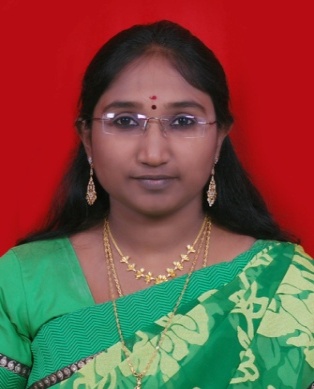 Dr. P.AshaAsst. Prof, CSE Dept.